Aymrik RodrigueCars tracks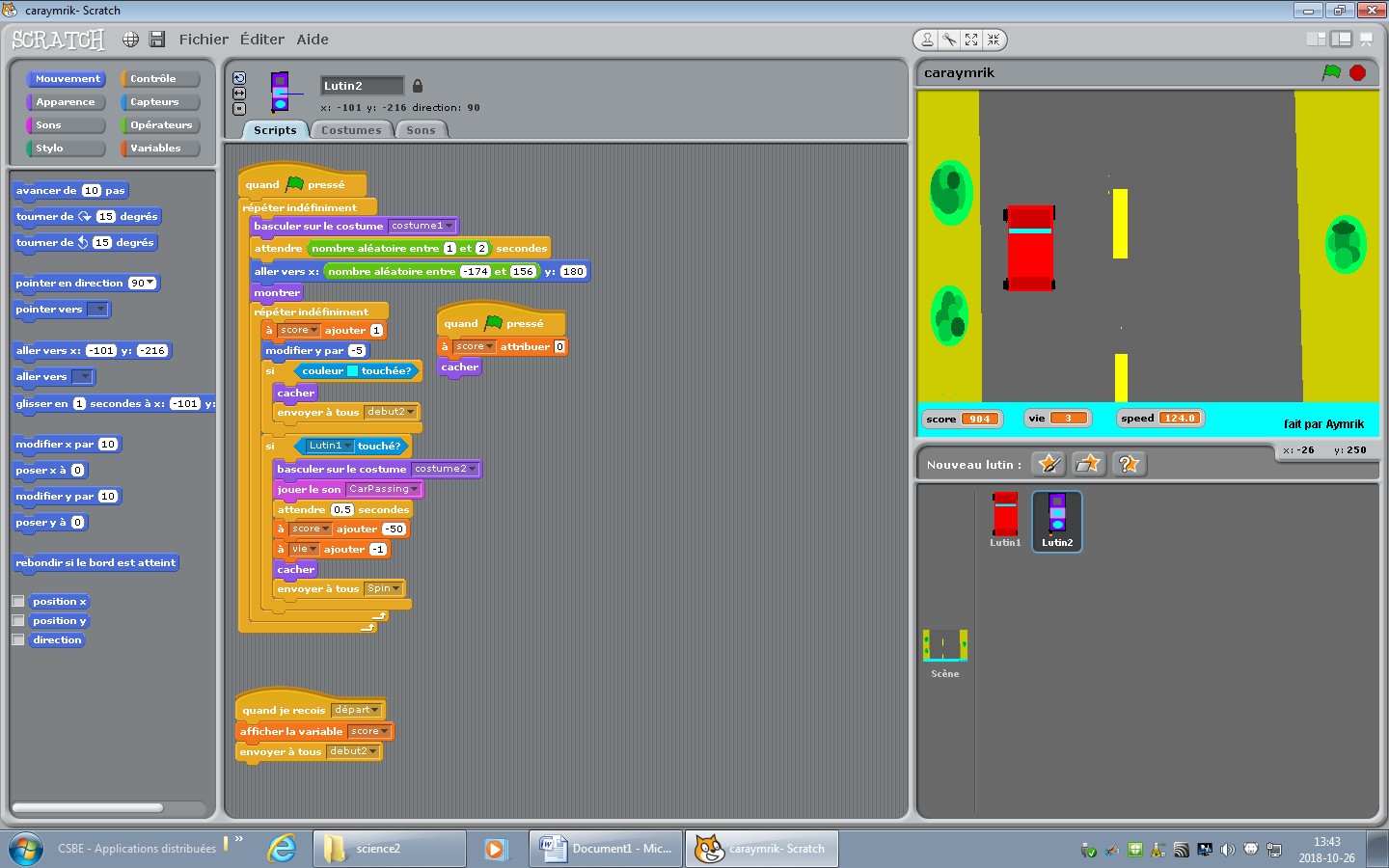 Échappe-toimcAffe Gratuit pendant 30 avec un paiement mensuel de 3.99 $